В целях определения местоположения границ образуемых и изменяемых земельных участков, с учетом протокола публичных слушаний и заключения о результатах публичных слушаний, в соответствии с Градостроительным кодексом Российской Федерации, решением Совета депутатов города Новосибирска от 21.05.2008 № 966 «О Порядке подготовки документации по планировке территории города Новосибирска», постановлением мэрии города Новосибирска от 25.09.2014 № 8472 «Об утверждении проекта планировки центральной части Ленинского района», руководствуясь Уставом города Новосибирска, 
ПОСТАНОВЛЯЮ:1. Утвердить проект межевания застроенной территории в границах ул. Серафимовича, 3-го пер. Римского-Корсакова, 4-го пер. Серафимовича, ул. Степной в Ленинском районе, в границах проекта планировки центральной части Ленинского района» (приложение).2. Департаменту строительства и архитектуры мэрии города Новосибирска разместить постановление на официальном сайте города Новосибирска в информационно-телекоммуникационной сети «Интернет».3. Департаменту информационной политики мэрии города Новосибирска в течение семи дней со дня издания постановления обеспечить опубликование постановления. 4. Контроль за исполнением постановления возложить на заместителя мэра города Новосибирска − начальника департамента строительства и архитектуры мэрии города Новосибирска.Ишуткина2275443ГУАиГ Приложениек постановлению мэриигорода Новосибирскаот 12.05.2015 № 3334ПРОЕКТмежевания застроенной территории в границах ул. Серафимовича, 3-го пер. Римского-Корсакова, 4-го пер. Серафимовича, ул. Степной в Ленинском районе, в границах проекта планировки центральной части Ленинского районаЧертеж с отображением красных линий, утвержденных в составе проекта планировки территории, линий отступа от красных линий в целях определения места допустимого размещения зданий, строений, сооружений, границ образуемых и изменяемых земельных участков на кадастровом плане территории, условных номеров образуемых земельных участков, границ территорий объектов культурного наследия, границ зон с особыми условиями использования территорий, границ зон действия публичных сервитутов (приложение).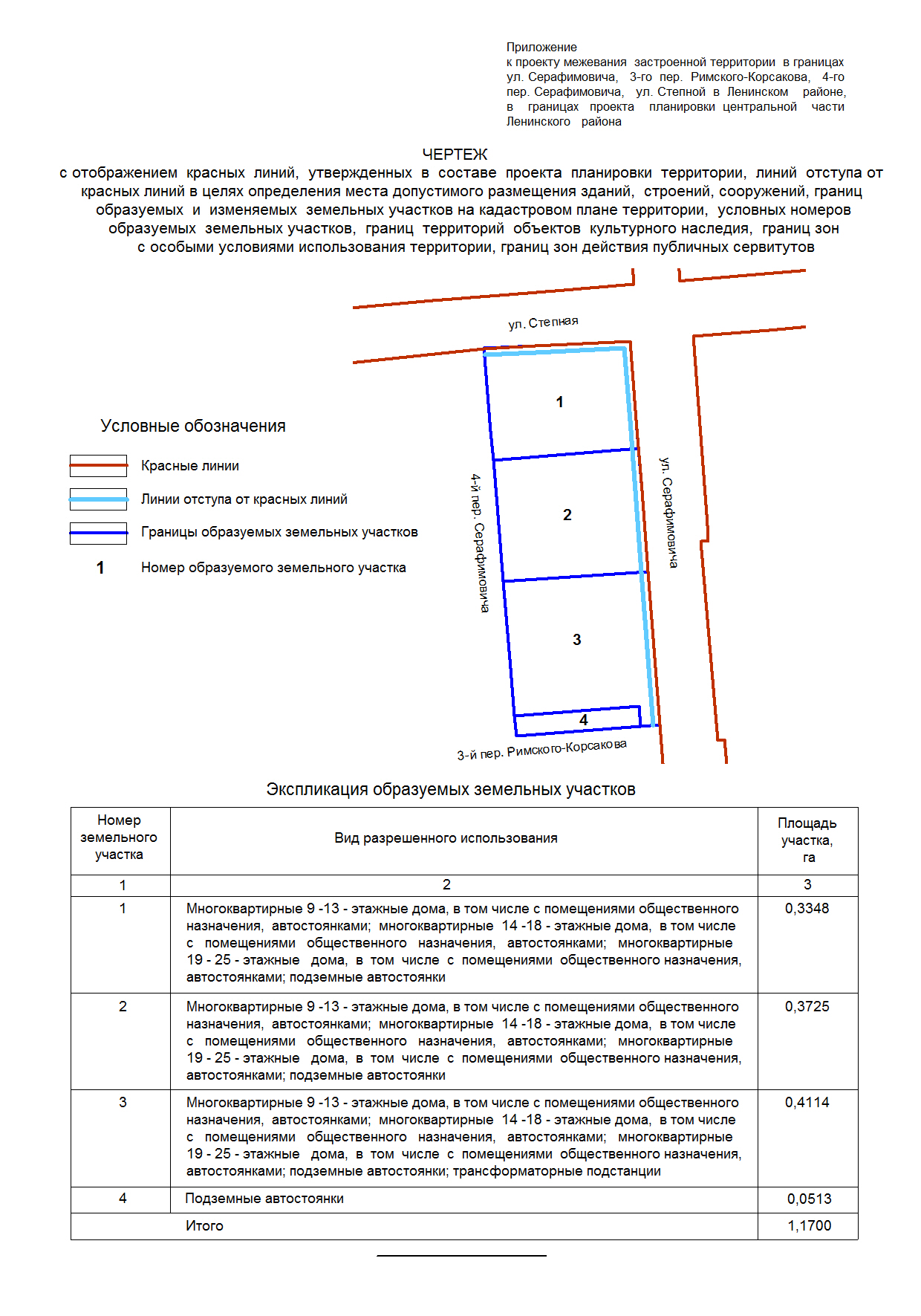 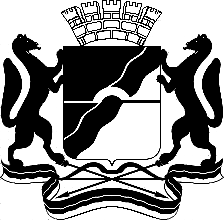 МЭРИЯ ГОРОДА НОВОСИБИРСКАПОСТАНОВЛЕНИЕОт  	  12.05.2015		№        3334	Об утверждении проекта межевания застроенной территории в границах ул. Серафимовича, 3-го пер. Римского-Корсакова, 4-го пер. Серафимовича, ул. Степной в Ленинском районе, в границах проекта планировки центральной части Ленинского районаМэр города НовосибирскаА. Е. Локоть